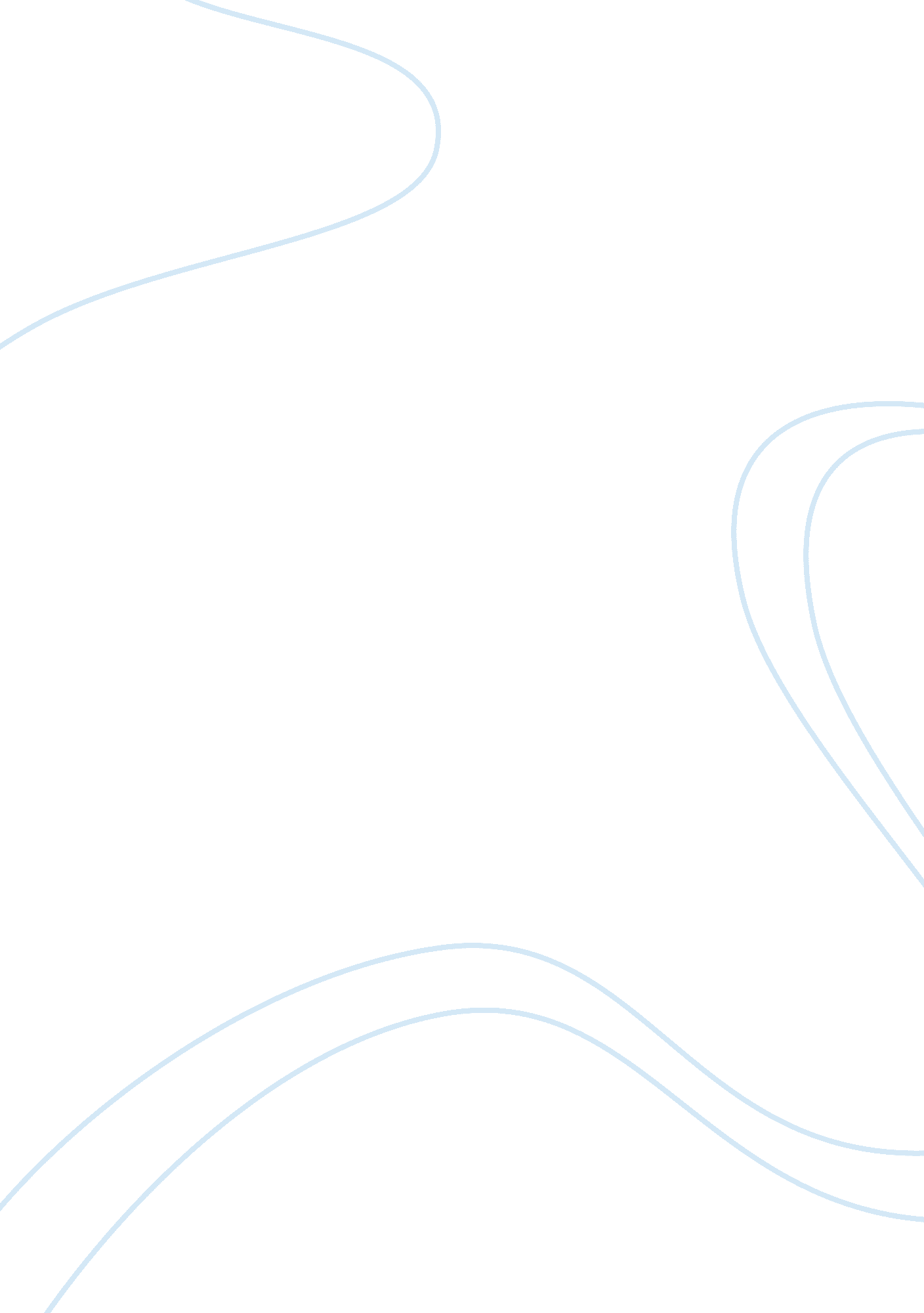 Firefighting and role modelProfession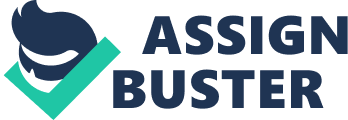 Ryan Derdak English 1A Cataldo M, W, FCareerEssay Firefighting is a career that can make someone feel proud and accomplished. Being a firefighter requires physical fitness, experience, preparation, and the ability to deal with the job emotionally as well as physically. It’s also a career that is very well respected in society. I choose to be a firefighter, because I want to be able to help others, have benefits for myfamily, and be a role model for someone to look up to. To me, being a firefighter would be a dream come true. This career would give me the chance to be looked at, as one of America’s heroes. There is no better feeling then having the ability to help others when they’re in need. The main reason firefighters are so respected is because their one job is to put their lives on the line to save others. After seeing how the firefighters helped everyone during 9/11, I knew that this was the career for me. The ultimate pay of being a firefighter will be seeing the smiles, joy, and sigh of relief on people’s faces when I assist them in need. There are a lot of people out there who wouldn’t risk their lives for others, which is why only a select few can fulfill the requirements of this job. Having a job that has great benefits for my family and me is always a concern. Luckily the benefits of putting my life on the line do pay off. Becoming a firefighter has the potential for me to make up to $150, 000 a year. Along with the great salary, it offers a great pension, lifelong medical coverage, growth opportunities, flexible work schedule, and up to four weeks paid vacation. More importantly then the finances, is having a flexible work schedule that can let me spend time with my family as well. Getting the chance to spend time with the family is the most important benefit because there’s no guarantee that I’m going to return home from the job safe and sound. In life everyone needs a role model to look up to. An influential role model in someone’s life can help determine what type of person someone they’re going to be when they get older. Firefighters are one of the best role models for kids to look up to, because firefighters are considered a hero in American society. There’s a reason why kids get excited when they see a fire truck, or why they go up to firefighters and ask for stickers. If I can influence at least one person by being a firefighter, I’ll know that I did something right in life. Becoming a firefighter isn’t just any job; it’s a job that I have a lot ofrespectfor. Unfortunately the path to becoming a firefighter won’t be an easy task because it requires physical fitness, preparation, experience, and the ability to deal with the job emotionally. It would also allow me to help others, provide benefits for my family, and give me the chance be an influential role model for someone to look up to. Getting the chance to do this type of job and enjoy every moment is something that everyone should be allowed to experience in life. This is also a career that can better me as a whole. The day that I become a firefighter is the day I start a new adventure in my life. 